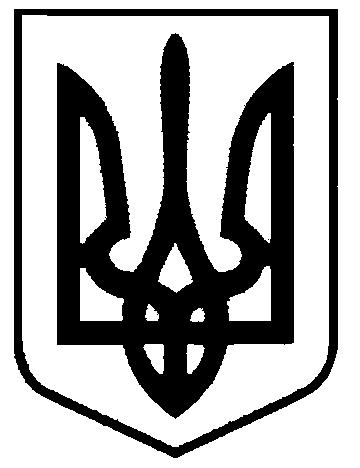 СВАТІВСЬКА МІСЬКА РАДАВИКОНАВЧИЙ КОМІТЕТРІШЕННЯ від                                      2019 р.          м. Сватове                                               №____ «Про затвердження проектно-кошторисної  документації на проведення  капітального ремонту аварійних ділянок та об’єктів МКП «Сватівський водоканал, по  м. Сватове» Розглянувши проектну документацію «Комплексний проект МКП «Сватівський водоканал» з капітального ремонту аварійних ділянок та об’єктів розташованих за адресами: кв. Будівельників, вул. Привокзальна, вул. Челюскінців, кв. Мирний,1, вул. Водоп’янова, вул. Польова, кв. Залізничників, вул. Дружби, 72а, вул. Садова, 74, кв. Будівельників, 6а, кв.Докучаєва, 8а в м. Сватове, Луганської області. (коригування)», керуючись  ст. 30 Закону України «Про місцеве самоврядування в Україні», Виконавчий комітет Сватівської міської радиВИРІШИВ: 1. Затвердити проектну документацію «Комплексний проект МКП «Сватівський водоканал» з капітального ремонту аварійних ділянок та об’єктів розташованих за адресами: кв. Будівельників, вул. Привокзальна, вул. Челюскінців, кв. Мирний,1, вул. Водоп’янова, вул. Польова, кв. Залізничників, вул. Дружби, 72а, вул. Садова, 74, кв. Будівельників, 6а, кв.Докучаєва, 8а в м. Сватове, Луганської області. (коригування)» на загальну суму 10468,673 тис.грн.  2. Контроль за виконанням даного рішення покласти на заступника міського  голови з питань діяльності виконавчих органів ради Євтушенко О.І. Сватівський міський голова				   Є.В.  Рибалко